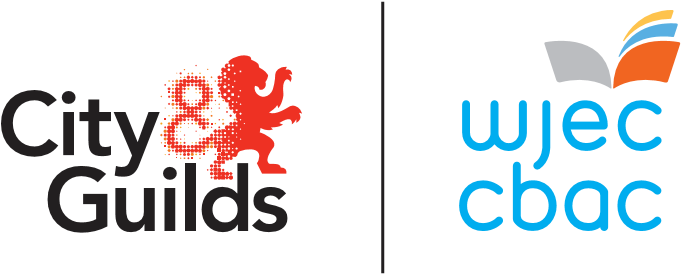 City & Guilds Level 5Leadership and Management of Health and Social Care: PracticeApproved by Qualifications WalesThis qualification forms part of the new suite of Health and Social Care, and Childcare qualifications in Wales provided by City & Guilds/WJEC.Assessment Resource PackVersionDecember 2022 Version 1.1This pack contains word versions of the appendices for the Level 5 Leadership and Management in Health and Social Care qualification that can be completed electronically by centres. Appendix 2	Assessment summary form (External assessor)Appendix 3	Business project concept approval form (Internal assessor)Appendix 4	Business project approval form  Appendix 5	Observation record form (Assessor)Appendix 6	Evidence completion form (Internal assessor)   Appendix 8	Feedback form Qualification title: I confirm that this assessment has been completed to the required standard and meets the requirements for validity, currency, authenticity and sufficiency.Appendix 9	Declaration Declaration of AuthenticityCandidate:I confirm that all work submitted is my own, and that I have acknowledged all sources I have used.Internal :I confirm that all work was conducted under conditions designed to assure the authenticity of the candidate’s work, and am satisfied that, to the best of my knowledge, the work produced is solely that of the candidate.Note:Where the candidate and/or internal assessor is unable to, or does not confirm authenticity through signing this declaration form, the work will not be accepted at moderation. If any question of authenticity arises, the internal assessor may be contacted for justification of authentication. Appendix 10	Candidate business project plan templateVersion and date Change detail Section 1.1 December 2022Missing form (Appendix 2) addedAppendix 2Section 1 Section 1 Section 1 ObjectivesExternal assessor summary Evidence where observedUnderstand and apply in practice a range of leadership and management concepts, theories and techniquesReflect on own leadership and management style to show how this impacts on their workLead and manage person/child-centred approaches in practice Lead and manage performance improvement in health and social care settingsWork as critical and reflective thinkers to make informed judgementsLead and manage the improvement of provision within own organisation/settingSection 2Section 2Section 2Section 2Section 2Section 2Section 2Section 2Section 2Additional evidence External assessor summary External assessor summary Evidence where observedEvidence where observedEvidence where observedEvidence where observedEvidence where observedPass/FailEvidence for the following outcomes must be observed within the portfolio of evidence provided, and meet the evidence requirements Unit 522, Learning Outcome 2P/XUnit 522, Learning Outcome 3P/XCandidate’s optional unit 1P/XCandidate’s optional unit 2 (if applicable)P/XCandidate’s optional unit 3 (if applicable)P/XCandidate’s optional unit 4 (if applicable)P/XSection 3Section 3Section 3Section 3Section 3Section 3Section 3Section 3Section 3Confirmation of overall assessment judgment Candidate has produced sufficient evidence to be awarded a pass for the qualification, based on a holistic review of the grading descriptors across the six objective areas, and of the additional evidence requirements required to be observed. Candidate has produced sufficient evidence to be awarded a pass for the qualification, based on a holistic review of the grading descriptors across the six objective areas, and of the additional evidence requirements required to be observed. Candidate has produced sufficient evidence to be awarded a pass for the qualification, based on a holistic review of the grading descriptors across the six objective areas, and of the additional evidence requirements required to be observed. Candidate has produced sufficient evidence to be awarded a pass for the qualification, based on a holistic review of the grading descriptors across the six objective areas, and of the additional evidence requirements required to be observed. Candidate has produced sufficient evidence to be awarded a pass for the qualification, based on a holistic review of the grading descriptors across the six objective areas, and of the additional evidence requirements required to be observed. Candidate has produced sufficient evidence to be awarded a pass for the qualification, based on a holistic review of the grading descriptors across the six objective areas, and of the additional evidence requirements required to be observed. Confirmation of overall assessment judgment Candidate has failed to produce sufficient evidence for a pass grade to be awarded, based on the evidence presented and how this evidence meets the requirements of the grading descriptors across the six objective areas, and/or the additional evidence requirements have not been met. Further detail of the reasons for this, should be outlined in the Feedback section below. Candidate has failed to produce sufficient evidence for a pass grade to be awarded, based on the evidence presented and how this evidence meets the requirements of the grading descriptors across the six objective areas, and/or the additional evidence requirements have not been met. Further detail of the reasons for this, should be outlined in the Feedback section below. Candidate has failed to produce sufficient evidence for a pass grade to be awarded, based on the evidence presented and how this evidence meets the requirements of the grading descriptors across the six objective areas, and/or the additional evidence requirements have not been met. Further detail of the reasons for this, should be outlined in the Feedback section below. Candidate has failed to produce sufficient evidence for a pass grade to be awarded, based on the evidence presented and how this evidence meets the requirements of the grading descriptors across the six objective areas, and/or the additional evidence requirements have not been met. Further detail of the reasons for this, should be outlined in the Feedback section below. Candidate has failed to produce sufficient evidence for a pass grade to be awarded, based on the evidence presented and how this evidence meets the requirements of the grading descriptors across the six objective areas, and/or the additional evidence requirements have not been met. Further detail of the reasons for this, should be outlined in the Feedback section below. Candidate has failed to produce sufficient evidence for a pass grade to be awarded, based on the evidence presented and how this evidence meets the requirements of the grading descriptors across the six objective areas, and/or the additional evidence requirements have not been met. Further detail of the reasons for this, should be outlined in the Feedback section below. FeedbackFeedbackFeedbackFeedbackFeedbackFeedbackFeedbackFeedbackFeedbackExternal assessor signatureDateLevel 5 Leadership and Management of Health and Social Care: Practice Level 5 Leadership and Management of Health and Social Care: Practice Level 5 Leadership and Management of Health and Social Care: Practice Level 5 Leadership and Management of Health and Social Care: Practice Candidate name:Candidate name:Date of meeting:Date of meeting:Candidate ENR No.:Candidate ENR No.:Date of meeting:Date of meeting:Centre name:Centre no:__  __  __  __  __  __  __Centre no:__  __  __  __  __  __  __Centre no:__  __  __  __  __  __  __Proposed opportunityRationale for opportunity: Rationale for opportunity: Rationale for opportunity: Rationale for opportunity: For internal assessor use: For internal assessor use: For internal assessor use: For internal assessor use: Revision comments (if applicable)Revision comments (if applicable)Revision comments (if applicable)Revision comments (if applicable)Internal assessor/Tutor name:Internal assessor/Tutor name:Internal assessor/Tutor name:Date:Internal assessor/Tutor signature:Internal assessor/Tutor signature:Internal assessor/Tutor signature:Date:Manager/employer name:Manager/employer name:Manager/employer name:Date:Manager/employer signature:Manager/employer signature:Manager/employer signature:Date:Candidate name:Candidate name:Candidate name:Date:Candidate signature:Candidate signature:Candidate signature:Level 5 Leadership and Management of Health and Social Care: Practice Level 5 Leadership and Management of Health and Social Care: Practice Level 5 Leadership and Management of Health and Social Care: Practice Level 5 Leadership and Management of Health and Social Care: Practice Candidate name:Candidate name:Candidate name:Date of meeting:Candidate ENR No.:Candidate ENR No.:Candidate ENR No.:Date of meeting:Centre name:Centre name:Centre no:__  __  __  __  __  __  __Centre no:__  __  __  __  __  __  __LocationLocationLocationLocationOpportunity  Opportunity  Opportunity  Opportunity  For centre use:Describe how the Business Project plan meets the following criteria.Assessors may find the following questions useful at the Business project plan presentation:  For centre use:Describe how the Business Project plan meets the following criteria.Assessors may find the following questions useful at the Business project plan presentation:  For centre use:Describe how the Business Project plan meets the following criteria.Assessors may find the following questions useful at the Business project plan presentation:  For centre use:Describe how the Business Project plan meets the following criteria.Assessors may find the following questions useful at the Business project plan presentation:  Comments This section should detail any comments related to the need for revision or detailed feedback if the project is rejected. Comments This section should detail any comments related to the need for revision or detailed feedback if the project is rejected. Comments This section should detail any comments related to the need for revision or detailed feedback if the project is rejected. Comments This section should detail any comments related to the need for revision or detailed feedback if the project is rejected. Internal assessor/Tutor name/signature:                                   Date:External assessor name/signature: Date:Observation recordObservation recordCandidate nameObservation number/dateActivity/experienced observedObservations made(Highlight how the observations reflect each of the key practice outcomes)Applying a range of leadership and management concepts, theories and techniques within practiceLeading and managing performance of staffLeading and managing the promotion of person/child-centred practicesLeading and managing safeguardingLeading and managing health and safety General observations Follow-up questions asked(List the questions that were used to further question the candidate; and their responses)Candidate signature: Date:Assessor signature:Date: Confirmation of manager/employer signature:Date:TaskEvidence Evidence record referenceSpecific learning outcomes evidenced NotesFeedback for candidateMandatory content Mandatory content Mandatory content Mandatory content Mandatory content Mandatory content 1Portfolio of evidence1Evidence 11Evidence 2 1Evidence 3…1Evidence for the mandatory content of the qualification will primarily be provided by Task 2. However, the following Learning outcomes must be evidenced according to the unit evidence requirements and submitted as part of the portfolio. Evidence for the mandatory content of the qualification will primarily be provided by Task 2. However, the following Learning outcomes must be evidenced according to the unit evidence requirements and submitted as part of the portfolio. Evidence for the mandatory content of the qualification will primarily be provided by Task 2. However, the following Learning outcomes must be evidenced according to the unit evidence requirements and submitted as part of the portfolio. Evidence for the mandatory content of the qualification will primarily be provided by Task 2. However, the following Learning outcomes must be evidenced according to the unit evidence requirements and submitted as part of the portfolio. Evidence for the mandatory content of the qualification will primarily be provided by Task 2. However, the following Learning outcomes must be evidenced according to the unit evidence requirements and submitted as part of the portfolio. 1Unit 522 (Outcome 2)1Unit 522 (Outcome 3)2aRationale2aBusiness project concept approval form 2bProject plan2bBusiness project approval form  2cReflective log2dEvaluationOptional content 
Please record the portfolio evidence to be submitted as stated within the optional units undertaken by the candidate Optional content 
Please record the portfolio evidence to be submitted as stated within the optional units undertaken by the candidate Optional content 
Please record the portfolio evidence to be submitted as stated within the optional units undertaken by the candidate Optional content 
Please record the portfolio evidence to be submitted as stated within the optional units undertaken by the candidate Optional content 
Please record the portfolio evidence to be submitted as stated within the optional units undertaken by the candidate Optional content 
Please record the portfolio evidence to be submitted as stated within the optional units undertaken by the candidate Unit #/ TaskEvidence Evidence record referenceSpecific learning outcomes evidenced (if applicable)NotesFeedback for candidateCandidate nameDate of submissionAssessor name Assessor name Unit number/s and title/sEvidence Reference FeedbackTarget date and action plan for resubmissionAssessor signature and date:Candidate nameCandidate number Centre nameCentre numberCandidate signature DateInternal assessor signatureDate Candidate business project plan  Candidate business project plan  Candidate business project plan  Candidate business project plan  Candidate business project plan  Candidate business project plan  Candidate nameCandidate numberCandidate numberConcept area/scope of business project  Key activities and deliverables as part of the business project  Key activities and deliverables as part of the business project  Key activities and deliverables as part of the business project  Key activities and deliverables as part of the business project  How the project will be managed and delivered Consider the key details needed for managing and delivering your project; this should include when, how and why you will conduct certain activities or deliverables.  Assessment of areas of benefit, risk and consideration of contingenciesYou should consider the benefits and risks that your project will potentially have within your organisation/setting. Your assessor will be interested in what contingencies or mitigations you have considered as part of the delivery of your project to mitigate any risk. Implementation plan You are required to provide a detailed implementation plan, outlining how you will undertake and co-ordinate activities – including timeframes and who will be involved within the delivery of these activities. ActivityTimeframeTimeframeWho will be involved/resourcesWho will be involved/resourcesImplementation plan You are required to provide a detailed implementation plan, outlining how you will undertake and co-ordinate activities – including timeframes and who will be involved within the delivery of these activities. Implementation plan You are required to provide a detailed implementation plan, outlining how you will undertake and co-ordinate activities – including timeframes and who will be involved within the delivery of these activities. Implementation plan You are required to provide a detailed implementation plan, outlining how you will undertake and co-ordinate activities – including timeframes and who will be involved within the delivery of these activities. Implementation plan You are required to provide a detailed implementation plan, outlining how you will undertake and co-ordinate activities – including timeframes and who will be involved within the delivery of these activities. Strategy to monitor, measure and report on the outcomes of the opportunity Outline the approaches you will take to monitor, measure and report on the outcomes of the business project   